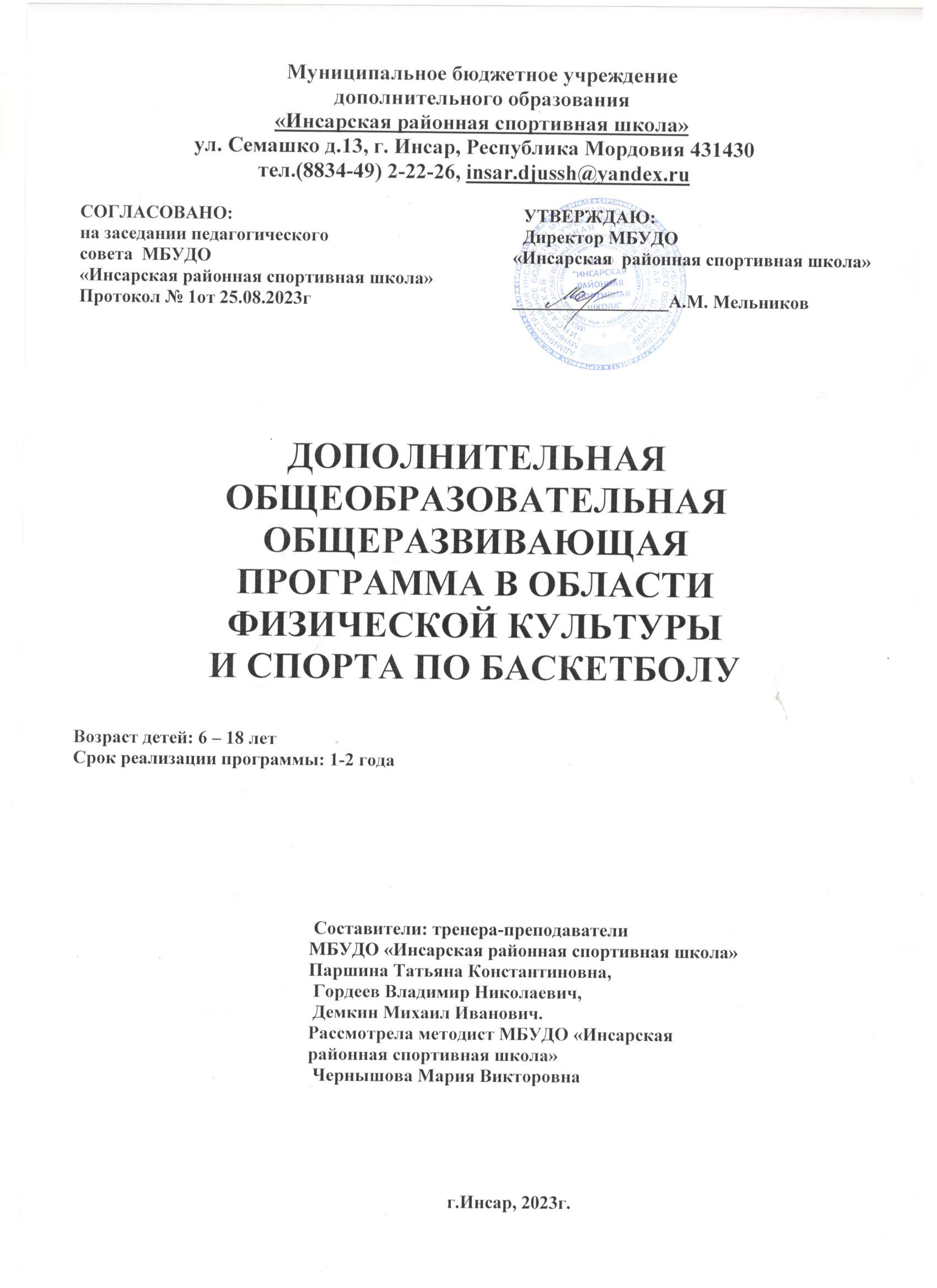 1. 1.ПОЯСНИТЕЛЬНАЯ ЗАПИСКА        Программа является основным документом для эффективного построения и проведения занятий по баскетболу в МБУДО «Инсарская районная спортивная школа», и содействия успешному решению задач физического воспитания детей школьного возраста.Нормативные основания для создания дополнительной общеобразовательной (общеразвивающей) программы:-	Федеральный закон «Об образовании Российской Федерации» от 29. 12. 2012 г. № 273-ФЗ (с изменениями и дополнениями);-	Концепция развития дополнительного образования, утверждена распоряжением Правительства Российской Федерации от 31 марта 2022 года № 678-р;-	Постановление Правительства Российской Федерации от 30 мая 2023 г. № 871 «О внесении изменений в некоторые акты Правительства Российской Федерации» (внесены изменения в Концепцию развития дополнительного образования);-	Методические рекомендации Министерства образования и науки РФ по проектированию дополнительных общеразвивающих программ (включая разноуровневые программы) от 18.11.2015 г. № 09-3242;-	Приказ Министерства просвещения Российской Федерации от 27. 07 2022 г. № 629 «Об утверждении Порядка организации и осуществления образовательной деятельности по дополнительным образовательным программам»;-	Приказ Министерства просвещения Российской Федерации от 03. 09 2019 г. № 467 «Об утверждении Целевой модели развития системы дополнительного образования детей»; -	Постановление Правительства Российской Федерации от 30 мая 2023 г. № 871 «О внесении изменений в некоторые акты Правительства Российской Федерации» (внесены изменения в Концепцию развития дополнительного образования);-	Приказ Министерства образования республики Мордовия от 26. 06 2023 г. № 795-ОД «Об утверждении Правил персонифицированного финансирования дополнительного образования детей в республике Мордовия» (с изменениями от 27.07.2023 г.);-	СанПин 2.4.4.3648-20 «Санитарно-эпидемиологические требования к организациям воспитания и обучения, отдыха и оздоровления детей и молодежи»;-	Устав МБУДО «Инсарская районная спортивная школа»;Направленность программы - физкультурно-спортивная.Новизна и актуальность программы обусловлены потребностью современного общества в формировании у подрастающего поколения навыков здорового образа жизни, способности активно включаться в разнообразные формы спортивно - оздоровительной деятельности, использовать ценности физической культуры для самовоспитания, саморазвития и самореализации.          Данная программа рассчитана на один год обучения. В программе даны методические рекомендации по организации и планированию учебно-тренировочных занятий.       Главной целью программы является подготовка физически крепких, с гармоничным развитием физических и духовных сил обучающихся, воспитание социально активной личности готовой к трудовой деятельности.     В рабочем журнале тренера-преподавателя допустимы разногласия между годовым учебным планом и месячным планом работы в связи с изменениями в календаре городских, областных спортивно-массовых мероприятиях, изменениями в расписании занятий обусловленных климатическими условиями.Деятельность по Программе направлена на:- удовлетворение индивидуальных потребностей учащихся в занятиях физической культурой и спортом,- отбор одаренных детей,- создание условий для физического воспитания и физического развития,- формирование знаний, умений, навыков в области физической культуры и спорта, в том числе в избранном виде спорта - баскетболе,- подготовка  детей к переходу на следующий год обучения по направлению баскетбол.Программа является основным документом для эффективного построения и проведения занятий по баскетболу в МБУДО «Инсарская районная спортивная школа», и содействия успешному решению задач физического воспитания детей школьного возраста. В данной программе представлено содержание работы в МБУДО «Инсарская районная спортивная школа», на спортивно – оздоровительном этапе (СОГ).  Спортивно – оздоровительный этап проходит в спортивно – оздоровительных группах и может длиться от одного года до нескольких лет.         Данная программа рассчитана на один год обучения. В программе даны методические рекомендации по организации и планированию учебно-тренировочных занятий, комплектованию учебных групп, уровня развития физических качеств и от специальных способностей занимающихся. Представлены нормативы с учетом возрастных способностей обучающихся.        Главной целью программы является подготовка физически крепких, с гармоничным развитием физических и духовных сил обучающихся, воспитание социально активной личности готовой к трудовой деятельности.     В рабочем журнале тренера-преподавателя допустимы разногласия между годовым учебным планом и месячным планом работы в связи с изменениями в календаре городских, областных спортивно-массовых мероприятиях, изменениями в расписании учебно-тренировочных занятий обусловленных климатическими условиями.Деятельность по Программе направлена на:- удовлетворение индивидуальных потребностей учащихся в занятиях физической культурой и спортом,- отбор одаренных детей,- создание условий для физического воспитания и физического развития,- формирование знаний, умений, навыков в области физической культуры и спорта, в том числе в избранном виде спорта - баскетболе,- подготовка  детей к переходу на этап начальной подготовки.Основными задачами реализации программы являются:- формирование и развитие творческих и спортивных способностей детей, удовлетворение их индивидуальных потребностей в физическом, интеллектуальном и нравственном совершенствовании,- формирование культуры здорового и безопасного образа жизни, укрепления здоровья учащихся, формирование навыков адаптации к жизни в обществе, профессиональной ориентации, выявление и поддержка детей, проявивших выдающиеся способности в спорте. Баскетбол — спортивная командная игра с мячом. В баскетбол играют две команды, обычно по двенадцать человек, от каждой из которых на площадке одновременно присутствует пять игроков. Цель каждой команды в баскетболе — забросить мяч в корзину соперника и помешать, другой команде овладеть мячом и забросить его в корзину. Мячом играют только руками. Бежать с мячом не ударяя им в пол, преднамеренно бить по нему ногой, блокировать любой частью ноги или бить по нему кулаком является нарушением.Победителем в баскетболе становится команда, которая по окончании игрового времени набрала большее количество очков. При равном счёте по окончании основного времени матча назначается овертайм (обычно пять минут дополнительного времени), в случае, если и по его окончании счёт будет равен, назначается второй, третий и т.д. овертайм, до тех пор пока не будет выявлен победитель матча. За одно попадание мяча в кольцо может быть засчитано разное количество очков.  Характеристика баскетбола, как средства физического воспитания:    Баскетбол  -  одна из самых популярных командных игр в нашей стране. В  системе физического воспитания баскетбол приобрел такую популярность из-за экономической доступности игры, высокой эмоциональности, большого зрелищного эффекта и самое главное, что эта игра благоприятно воздействовала на организм человека.   Для баскетбола характерны разнообразные движения -  ходьба, бег,  остановки, повороты, прыжки, ловля, броски и ведение мяча, осуществляемые в единоборстве с соперниками. Такие разнообразные движения способствуют  улучшению обмена веществ, деятельности всех систем организма, формируют координацию.  Разнообразие технических и тактических действий игры  в  баскетбол  и собственно  игровая  деятельность  обладают   уникальными   свойствами   для формирования жизненно важных  навыков  и  умений,  всестороннего развития  их  физических  и  психических  качеств.  Освоенные двигательные действия  игры  в  баскетбол  и  сопряжённые  с  ним  физические  упражнения являются эффективными средствами укрепления здоровья и  могут использоваться человеком на протяжении  всей  его  жизни  в самостоятельных формах занятий физической культуры.  Занятия баскетболом помогают формировать настойчивость, смелость, решительность, честность, уверенность в себе, чувство коллективизма. Но эффективность воспитания зависит, прежде всего, от того, насколько целеустремленно в педагогическом процессе осуществляется взаимосвязь физического и нравственного воспитания.   Для осуществления грамотного тренировочного процесса  необходима специальная система, которой является данная программа спортивной подготовки баскетболиста.Отличительные особенности баскетбола - Естественность движений.  В основе баскетбола лежат естественные движения  –  бег,  прыжки, броски, передачи. Им легко обучать детей, подростков и  взрослых, поэтому баскетбол входит в программу воспитания и обучения детей, начиная с детских садов, а игры с мячами – с двухлетнего возраста.- Коллективность действий.  Эта особенность имеет важное значение  для воспитания дружбы и товариществ, привычки подчинять свои действия интересам коллектива. Девиз игры – «Один за всех, все за одного!».- Соревновательный характер.  Стремление превзойти соперника в быстроте действий, направленных на достижение победы, приучает занимающихся мобилизовать свои возможности, действовать с максимальным напряжением сил, преодолевать трудности, возникающие в ходе спортивной борьбы. Эти особенности способствуют воспитанию настойчивости, решительности, целеустремленности.- Непрерывность и внезапность изменения условий игры.  Игровая обстановка меняется очень быстро и создает новые игровые ситуации. Эти условия приучают игроков постоянно следить за процессом игры, мгновенно оценивать обстановку, действовать инициативно, находчиво и быстро в любой ситуации. Непрерывное наблюдение за процессом игры помогает развитие способностей к широкому распределению и концентрации внимания, к пространственной и временной ориентации.- Высокая эмоциональность. Соревновательный характер игры, непрерывное изменение обстановки, удача или неуспех вызывает у спортсменов проявление разнообразных чувств и переживаний, влияющих на их деятельность. Высокий эмоциональный уровень способствует поддерживанию постоянной активности и интереса к игре.- Самостоятельность действий. Каждый ученик на протяжении встречи, учитывая изменяющуюся игровую обстановку, не только самостоятельно определяет, какие  действия ему необходимо выполнять, но и решает, когда и каким способом ему действовать. Это важно для воспитания у занимающихся творческой инициативы.- Этичность игры. Правила игры предусматривают этичность поведения спортсменов по отношению к противникам и судьям. Персональные и технические наказания служат средством для регуляции взаимоотношений между участниками соревнований. В баскетболе индивидуализация осуществляется по нескольким критериям: по возрасту, полу, игровому амплуа, антропометрическим признакам, биологическому созреванию.Продолжительность этапов, минимальный возраст для зачисления в спортивно-оздоровительные группы и минимальная наполняемость группЗавершение обучения на каждом этапе и возможность перехода обучения на следующий этап осуществляется по результатам  тестирования, включающего в себя определение уровня физической подготовленности.2. УЧЕБНЫЙ ПЛАНТренировочный процесс организуется в течение всего календарного года в соответствии с годовым календарным  планом, рассчитанным на 46 недель.Основные формы организации тренировочного процесса:- групповые тренировочные занятия,- индивидуальные тренировочные занятия, проводимые с несколькими занимающимися, объединенными в команду для подготовки к участию в соревнованиях,- самостоятельная работа занимающихся по индивидуальным планам,- участие в соревнованиях и иных мероприятиях,- промежуточная и итоговая аттестация.2.1. Учебно-тематический план на 32 неделиучебно-тренировочных занятийПримечания:     Шесть недель работы в спортивно-оздоровительном лагере или самостоятельной подготовки на период отпуска тренеров- преподавателей в общий расчет часов за год не включены.Таблица № 32.2. Нормативы  максимальных объемов тренировочной нагрузки        Продолжительность одного занятия в группах не должна превышать 2 академических часов.3. МЕТОДИЧЕСКАЯ ЧАСТЬМЕТОДИЧЕСКИЕ РЕКОМЕНДАЦИИ ПО ОРГАНИЗАЦИИ ТРЕНИРОВОЧНОГО ПРОЦЕССА.Спортивная тренировка юных спортсменов, в отличие от  тренировки взрослых имеет ряд методических и организационных особенностей.1. Тренировочные занятия с юными спортсменами не должны быть ориентированы на достижение в первые годы занятий высоких спортивных результатов;2. Тренировочные и соревновательные нагрузки должны соответствовать функциональным возможностям растущего организма.3. В процессе всех лет занятий необходимо соблюдать рациональный режим, обеспечить организацию врачебно-педагогического контроля  состояния здоровья, подготовленностью занимающихся  и их физическим развитием.4. Надежной основой успеха юных спортсменов в избранном виде спорта является приобретенный фонд умений и навыков, всестороннее развитие физических качеств.5. Необходимо учитывать особенности построения школьного учебного процесса в планировании спортивной тренировкиОсновные задачи обучения:- укрепление здоровья; - повышение уровня физической подготовленности обучающихся; - ознакомление с основами техники, тактики баскетбола; - привитие интереса к занятиям спортом;-  привлечение максимально возможного кол-ва детей к занятиям спортом; - профилактика вредных привычек;- воспитание черт спортивного характера.Программный материал для практических занятий.       Направленность и содержание тренировочного процесса определяется с учётом задач и принципов подготовки спортсменов.        На спортивно-оздоровительном этапе обучающиеся осваивают «школу» основных видов двигательных действий,  жизненно важных навыков и умений – формирование правильной осанки, ходьба,  бег, прыжки (в длину,  высоту,  со скакалкой), метания (бросания), лазанье, упражнения в равновесии, плавание, ходьба на лыжах, спортивные и подвижные игры, езда на велосипеде (велотренажёре). Общая физическая подготовка. 1. Подвижные игры. 2. Спортивные игры. 3. Легкоатлетическая подготовка (бег на короткие, средние дистанции, прыжки) 4. Преодоление полосы препятствия. 5. Лыжные прогулки. 6. Плавание. 7. Гимнастические упражнения. Специальная физическая подготовка. 1. Легкоатлетические упражнения (челночный бег, упражнения для развития прыгучести) 2. Упражнения с отягощением (выпрыгивание, приседания, броски набивного мяча, упражнения с эспандером). 3. Упражнения для развития качеств, необходимых для выполнения броска. 4. Упражнения для развития специальной выносливости. 5.Упражнения для развития игровой ловкости.Обще-подготовительные упражнения. Строевые упражнения. Шеренга, колонна, фланг, интервал, дистанция. Перестроения: в одну, две шеренги, в колонну по одному, по два. Сомкнутый и разомкнутый строй. Виды размыкания. Построение, выравнивание строя, расчёт по строю, повороты на месте. Переход на ходьбу и бег, на шаг. Остановка. Изменение скорости движения строя. Упражнения для рук и плечевого пояса. Из различных исходных положений (в основной стойке, на коленях, сидя, лёжа) – сгибание и разгибание рук, вращения, махи, отведение и приведение, рывки одновременно обеими руками и разновременно, то же во время ходьбы и бега. Упражнения для ног. Поднимание на носки, сгибание ног в тазобедренных суставах, приседания, отведения, приведения и махи ногой в переднем, заднем и боковом направлениях, выпады, пружинистые покачивания в выпаде, подскоки из различных исходных положений ног (вместе, на ширине плеч, одна впереди другой и т.п.); сгибание и разгибание ног в смешанных висах и упорах, прыжки. Упражнения для шеи и туловища. Наклоны, вращения, повороты головы; наклоны туловища, круговые вращения туловищем, повороты туловища, поднимание прямых и согнутых ног в положении лёжа на спине; из положения лёжа на спине переход в положение сидя; смешанные упоры в положении лицом и спиной вниз; угол из исходного положения лёжа, сидя в положении виса; различные сочетания этих движений.  Упражнения для всех групп мышц. Могут выполнятся с короткой и длинной скакалкой, гантелями, набивными мячами, мешочками с песком, резиновыми амортизаторами, палками, со штангой (для юношей). Упражнения для развития силы. Упражнения с преодолением собственного веса: подтягивание из виса, отжимание в упоре, приседания на одной и двух ногах. Преодоление веса и сопротивления партнёра. Переноска и перекладывание груза. Лазание по канату, шесту, лестнице. Перетягивание каната. Упражнения на гимнастической стенке. Упражнения со штангой: толчки выпрыгивания, приседания. Упражнения с набивными мячами. Упражнения на тренажёре типа «геркулес». Борьба. Гребля. Упражнения для развития быстроты. Повторный бег по дистанции от30 до 100 м со старта и с ходу с максимальной скоростью. Бег по наклонной плоскости вниз. Бег за лидером (велосипедист, более быстрый спортсмен). Бег с гандикапом с задачей догнать партнёра. Выполнение общеразвивающих упражнений в максимальном темпе. Упражнения для развития гибкости. Общеразвивающие упражнения с широкой амплитудой движения. Упражнения с помощью партнёра (пассивные наклоны, отведение ног, рук до предела, мост, шпагат). Упражнения с гимнастической палкой или сложенной вчетверо скакалкой: наклоны и повороты туловища с различными положениями предметов (вверх, вперед, вниз, за голову, за спину); перешагивание и перепрыгивание, «выкруты» и круги. Упражнения на гимнастической стенке, гимнастической скамейке. Упражнения для развития ловкости. Разнонаправленные движения рук и ног. Кувырки вперёд, назад, в стороны с места, с разбега и с прыжка. Перевороты вперёд в стороны, назад. Стойки на голове, руках и лопатках. Прыжки опорные через козла, коня. Прыжки с подкидного мостика. Прыжки на батуте. Упражнения в равновесии на гимнастической скамейке, бревне; равновесие при катании на коньках, спусках ан лыжах с гор. Жонглирование двумя-тремя теннисными мячами. Метание мячей в подвижную и не подвижную цель. Метание после кувырков, поворотов. 10 Упражнения типа «полоса препятствий»: с перелезанием, пролезанием, перепрыгиванием, кувырками, с различными перемещениями, переноской нескольких предметов одновременно (четырёх баскетбольных мячей), ловлей и метанием мячей. Игра в мини – футбол, в теннис большой и малый (настольный), в волейбол, в бадминтон. Упражнения для развития скоростно – силовых качеств. Прыжки в высоту через препятствия, планку, в длину с места, многократные прыжки с ноги на ногу, на двух ногах. Перепрыгивание предметов (скамеек, мячей и др.), «чехарда». Прыжки в глубину. Бег и прыжки по лестнице вверх и вниз. Бег по мелководью, по снегу, по песку, с отягощениями с предельной интенсивностью. Игры с отягощениями. Эстафеты комбинированные с бегом, прыжками, метаниями. Метание гранаты, копья, диска, толкание ядра. Групповые упражнения с гимнастической скамейкой. Упражнения для развития общей выносливости. Бег равномерный и переменный на 500, 800, 1000м. Кросс на дистанции для девушек до 3 км., для юношей до 5 км. Дозированный бег по пересечённой местности от 3 мин. До 1 часа (для разных возрастных групп). Плавание с учётом и без учёта времени. Ходьба на лыжах с подъёмами и спусками с гор, прохождение дистанции от 3 до 10 км. Спортивные игры на время: баскетбол, мини-футбол (для мальчиков и девочек). Марш-бросок. Туристические походы.Специально-подготовительные упражненияУпражнения для развития быстроты движения и прыгучести. Ускорения, рывки на отрезках от 3 до 40 метров из различных положений (сидя, стоя, лёжа) лицом, боком и спиной вперёд. Бег с максимальной частотой шагов на месте и перемещаясь. Рывки по зрительно воспринимаемым сигналам: вдогонку за партнёром, в соревновании с партнёром за овладение мячом, за летящим мячом с задачей поймать его. Бег за лидером без смены и со сменой направления (зигзагом, лицом и спиной вперёд, челночный бег, с поворотом).  Бег на короткие отрезки с прыжками в конце, середине, начале дистанции. Прыжки в глубину с последующим выпрыгиванием вверх (одиночные, сериями). Многократные прыжки с ноги на ногу (на дальность при определённом количестве прыжков; на количество при определённом отрезке от 10 до 50 м). Прыжки на одной ноге на месте и в движении без подтягивания и с подтягиванием бедра толчковой ноги. Прыжки в стороны (одиночные и сериями) на месте через «канавку» и продвигаясь вперёд, назад. Бег и прыжки с отягощениями (пояс, манжеты на коленях, набивные мячи, гантели).Упражнения для развития качеств, необходимых для выполнения броска. Сгибание и разгибание рук в лучезапястных суставах и круговые движения кистями. Отталкивание от стены ладонями и пальцами одновременно и попеременно правой и левой рукой. Передвижение в упоре на руках по кругу (вправо и влево), носки ног на месте. Передвижение на руках в упоре лёжа, ноги за голеностопные суставы удерживает партнёр. Из упора лёжа «подпрыгнуть», одновременно толкаясь руками и ногами, сделать хлопок руками. Упражнения для кистей рук с гантелями, булавами, кистевыми эспандерами, теннисными мячами (сжимание). Имитация броска с амортизатором (резиновым бинтом), гантелями. Поднимание и опускание, отведение и приведение рук с гантелями в положение лёжа на спине на скамейке. Метание мячей различного веса и объёма (теннисного, хоккейного, мужского и женского баскетбольного набивного мяча весом 1 – 5 кг) на точность, дальность, быстроту. Метание камней с отскоком от поверхности воды. Метание палок (игра в «городки»). Удары по летящему мячу волейбольному и баскетбольному в прыжке, с места, с разбегу в стену, через волейбольную сетку, через верёвочку на точность попадания в цель. Броски мячей через волейбольную сетку, через верёвочку на точность попадания. Падение на руки вперёд, в стороны с места и с прыжка. Бросок мяча в прыжке с разбега, толкаясь о гимнастическую скамейку. Бросок мяча в прыжке с подкидного мостика на точность попадания в мишени на полу и на стене, в ворота.  Упражнения для развития игровой ловкости. Подбрасывание и ловля мяча в ходьбе и беге, после поворота, кувырков, падения. Ловля мяча после кувырка с падением в цель. Метание теннисного и баскетбольного мяча во внезапно появившуюся цель. Броски мяча в стену с последующей ловлей. Ловля мяча от стены после поворота, приседа , прыжка, перехода в положение сидя. Прыжки вперёд и вверх с подкидного мостика с выполнением различных действий с мячом и без мяча в фазе полёта (сохранить вертикальное положение туловища). Ведение мяча с ударом о скамейку; ведение с ударами в пол, передвигаясь по скамейке, ведение с перепрыгиванием препятствий. Ведение одновременно правой и левой рукой двух мячей, со сменой рук. Ведение мяча с одновременным выбиванием мяча у партнёра. Комбинированные упражнения, состоящие из бега, прыжков, ловли, передачи, бросков, ведения с предельной интенсивностью. Бег с различной частотой шагов, аритмичный бег по разметкам с точной постановкой ступни (наступая на разметки, ставя ступни точно у линии). Эстафеты с прыжками, ловлей, передачей и бросками мяча. Перемещение партнёров в парах лицом друг к другу, сохраняя расстояние между ними 2-3 м. Упражнения для развития специальной выносливости. Многократные повторения упражнений в беге, прыжках технико-тактических упражнениях с различной интенсивностью и различной продолжительностью работы и отдыха. Игры учебные с удлинённым временем, с заданным темпом перехода от защиты к нападению и обратно. Круговая тренировка (скоростно-силовая, специальная).Учебный план по теоретической подготовкеФизическая культура и спорт в России. Понятие «физическая культура». Физическая культура как составляющая часть общей культуры. Значение её для укрепления здоровья, физического развития граждан России в их подготовке к труду и защите Родины. Роль физической культуры в воспитании молодёжи. Основные сведения о спортивной квалификации. Спортивные разряды и звания. Порядок присвоения спортивных разрядов и званий. Юношеские разряды по баскетболу. Состояние и развитие баскетбола в России. История развития баскетбола в мире и в нашей стране. Достижения баскетбола в мире и в нашей стране. Достижения баскетболистов России на мировой арене. Количество занимающихся в стране и мире. Спортивные сооружения для занятий баскетболом и их состояние. Итоги и анализ выступлений сборных национальных, молодёжных и юниорских команд баскетболистов на соревнованиях. Влияние физических упражнений на организм человека. Понятие об утомлении и переутомлении и переутомлении. Причины утомления. Субъективные и объективные признаки утомления. Переутомление. Перенапряжение. Восстановительные мероприятия в спорте. Проведение восстановительных мероприятий в спорте. Проведение восстановительных мероприятий после напряжённых тренировочных нагрузок. Активный отдых. Самомассаж. Спортивный массаж. Баня. Основы техники игры и техническая подготовка, спортивные соревнования. Основные сведения о технике игры, о её значении для роста спортивного мастерства. Средства и методы технической подготовки. Классификация приёмов техники игры. Анализ техники изучаемых приёмов игры. Методические приёмы и средства обучения технике игры. О соединении технической и тактической подготовки. Разнообразие технических приёмов, показатели надёжности техники, целесообразная вариантность. Просмотр видеозаписей игр. Спортивные соревнования, организация и проведение. Значение спортивных соревнований для популяризации вида спорта. Спортивные соревнования как важнейшее средство роста спортивного мастерства. Положение о проведении соревнований по баскетболу на первенство города, школы. Правила соревнований по баскетболу. Судейство соревнований. Судейская бригада: главный судья соревнований, судьи в поле, секретарь, хронометрист. Их роль в организации и проведении соревнований. Гигиенические требования к занимающимся спортом. Понятие о гигиене и санитарии. Общие представления об основных системах энергообеспечения человека. Дыхание. Значение дыхания для жизнедеятельности организма. Жизненная ёмкость лёгких. Потребление кислорода. Функции пищеварительного аппарата. Особенности пищеварения при мышечной работе. Понятие о рациональном питании и общем расходе энергии. Гигиенические требования к питанию спортсменов. Значение витаминов и минеральных солей, их нормы. Режим питания, регулирование веса спортсмена. Гигиеническое значение кожи. Уход за телом, полостью рта и зубами. Гигиенические требования к спортивной одежде и обуви. Правильный режим дня для спортсмена. Значение сна, утренней гимнастики в режиме юного спортсмена. Вредные привычки – курение, употребление спиртных напитков. Профилактика вредных привычек. Воспитание нравственных и волевых качеств спортсмена. Решающая роль социальных начал в мотивации спортивной деятельности. Спортивно-этичекое воспитание. Психологическая подготовка в процессе спортивной тренировки. Формирование в процессе занятий спортом нравственных понятий, оценок, суждений. Воспитание чувства ответственности перед коллективом. Общая и специальная психологическая подготовка. Инициативность, самостоятельность и творческое отношение к занятиям. Регуляция уровня эмоционального возбуждения. Основные приёмы создания готовности к конкретному соревнованию. Правила поведения и техника безопасности на занятиях. Необходимые требования правил поведения и норм техники безопасности на занятиях волейболом во избежание травм. Воспитательная работа Личностное развитие детей – одна из основных задач учреждений дополнительного образования. Высокий профессионализм педагога 16 способствует формированию у ребёнка способности выстраивать свою жизнь в границах достойной жизни достойного человека. Специфика воспитательной работы в спортивной школе состоит в том, что тренер – преподаватель может проводить её во время учебно – тренировочных занятий и спортивно – оздоровительных лагерях, где используется и свободное время. На протяжении многолетней спортивной подготовки тренер формирует у занимающихся, прежде всего патриотизм, нравственные качества (честность, доброжелательность, самообладание, дисциплинированность, терпимость, коллективизм) в сочетании с волевыми (настойчивость, аккуратность, трудолюбие).Воспитательные средства:  личный пример и педагогическое мастерство тренера;  высокая организация учебно – тренировочного процесса;  атмосфера трудолюбия, взаимопомощи, творчества;  дружный коллектив;  система морального стимулирования;  наставничество опытных спортсменов. Основные воспитательные мероприятия:  торжественный приём вновь поступивших в школу;  проводы выпускников;  просмотр соревнований (и видео, и телевидение) и их обсуждение;  регулярное подведение итогов спортивной деятельности обучающихся; проведение тематических праздников;  встречи со знаменитыми спортсменами;  экскурсии, культпоходы в театры и на выставки;  тематические диспуты и беседы;  трудовые сборы и субботники;  оформление стендов и газет.Важное место в воспитательной работе должно отводиться соревнованиям. Кроме воспитания у учеников понятия об общечеловеческих ценностях, необходимо серьёзное внимание обратить на этику спортивной борьбы на площадке и вне её. Здесь важно сформировать у обучающихся должное отношение к запрещённым приёмам и действиям в баскетболе (допинг, неспортивное поведение, взаимоотношения игроков, тренеров, судей и зрителей). Перед соревнованиями необходимо настраивать игроков не только на достижения победы, но и на проявление в поединке морально – волевых качеств. Соревнования могут быть средством контроля за успешностью воспитательной работы в команде. Наблюдая за особенностями поведения и высказываниями учеников во время игр, тренер может сделать вывод о сформированности у них необходимых качеств.4. КОНТРОЛЬ В ПРОЦЕССЕ ПОДГОТОВКИ Физическая подготовка
1. Прыжок в длину с места 
Из исходного положения стоя, стопы врозь, носки стоп на одной линии со стартовой чертой выполняется прыжок вперед с места на максимально возможное расстояние. 
2. Прыжок с доставанием 
Используется для определения скоростно-силовых качеств. Игрок располагается под щитом и отталкиваясь двумя ногами прыгает вверх, стремясь достать рукой как можно более высокую точку на ленте с сантиметровыми делениями, укрепленную на баскетбольном щите. В зачет идет лучший результат из трех попыток. Показатель прыгучести рассчитывается по разнице между высотой доставания в прыжке и высотой доставания рукой, стоя на полу на носочках. З. Бег 40 с 
Из положения высокого старта по сигналу арбитра выполняются рывки от лицевой до лицевой линии в течение 40 с. По окончании времени фиксируется количество пройденных дистанций. 
4. Бег ЗОО м, 600 м, 1000 м или тест Купера Общая физическая подготовка 1. Прыжок в длину с места 
2. Высота прыжка 
З. Бег 20 м 
4. Бег 40 с 
5. Бег 300 м (600 м, 1000 м или тест Купера) 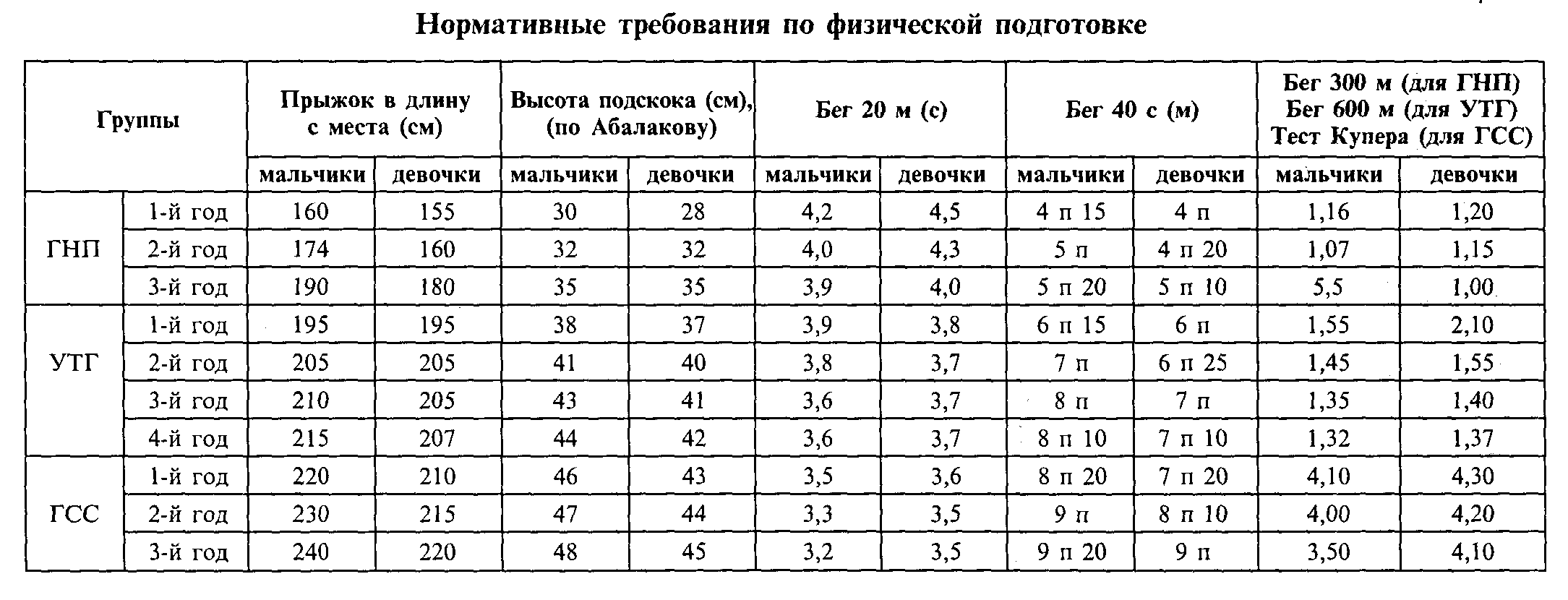 ПЕРЕЧЕНЬ ИНФОРМАЦИОННОГО ОБЕСПЕЧЕНИЯ1. Нормативные документы – ФЗ «Об образовании в Российской федерации» № 273-ФЗ от 29.12.12г. 2. Портнов Ю.М., Башкирова В.Г., Луничкин В.Г., Духовный М.И., Мацак А.Б., Чернов С.В., Саблин А.Б. Баскетбол: примерная программа спортивной подготовки для детско-юношеских школ, специализированных детско-юношеских школ олимпийского резерва [текст]/ Ю.М. Портнов, В.Г. Башкирова, В.Г. Луничкин, М.И. Духовный, А.Б. Мацак, С.В. Чернов, А.Б. Саблин – Москва: Советский спорт, 2007. 3. Железняк Ю.Д., Портнов Ю.М. Спортивные игры [текст]/ Ю.Д. Железняк, Ю.М. Портнов – Москва: Советский спорт, 2000г. 4. Костикова Л.В. Баскетбол: Азбука спорта [текст]/ Л.В. Костикова. – Москва: ФиС, 2001. 5. Портнов Ю.М. Программа дисциплины «Теория и методика баскетбола». Для вузов физической культуры [текст]/ Ю.М. Портнов. – Москва,2004. 6. Железняк Ю.Д., Портнов Ю.М. Спортивные игры. Учебник для вузов [текст]/ Том 1 Ю.Д. Желязняк, Ю.М. Портнов – Москва: Изд. Центр Академия, 2002. 7. Железняк Ю.Д., Портнов Ю.М. Спортивные игры. Учебник для вузов. Том 2 [текст]/ Ю.Д. Желязняк, Ю.М. Портнов. – Москва: Изд. Центр Академия, 2004.  Этапы спортивной   
     подготовки       Продолжительность  этапов (в годах)    Минимальный возраст для  
 зачисления в  
 группы (лет)  Оптимальная  наполняемость групп     
   (человек)   Максимальное кол-во чел в группе1  Спортивно- оздоровительный этап 1             6         8 - 15    252 Спортивно- оздоровительный этап 1                 8              10 - 12    20№ п/пРазделы подготовкиСпортивно-оздоровительные группыСпортивно-оздоровительные группы№ п/пРазделы подготовки1-й годСвыше года1Теоретическая подготовка11132Общая физическая подготовка58703Специальная физическая подготовка31404Подвижные и спортивные игры84595Участие в спортивных мероприятиях686Контрольные испытания22Общее количество часовОбщее количество часов 192192Этапные нормативыСпортивно-оздоровительные группыСпортивно-оздоровительные группыЭтапные нормативыСпортивно-оздоровительные группыСпортивно-оздоровительные группыЭтапные нормативы1 годСвыше 1 годаКоличество часов в неделю66Количество занятий в неделю (максимальное)33Общее количество часов в год192192№п/пТемаКол-во часовКол-во часов№п/пТема1 годСвыше года1Физическая культура и спорт в России.212Состояние и развитие баскетбола в России.123Влияние физических упражнений на организм человека.124Основы техники, правила игры в баскетбол, спортивные соревнования.125Гигиенические требования к занимающимся спортом.336Воспитание нравственных и волевых качеств спортсмена.127Правила поведения и техника безопасности на занятиях.21Всего часов:1113